	KLASA:601-01/21-01/20	URBROJ:2113/03-03-21-1	Stubičke Toplice, 15.09.2021.Na temelju članka 46. st. 2. t. 23. Statuta Općine Stubičke Toplice (Službeni glasnik Krapinsko-zagorske županije br. 16/09, 9/13, 15/18 i 7/21), načelnik Općine Stubičke Toplice donosi sljedećuO D L U K UI.Predlaže se Općinskom vijeću Općine Stubičke Toplice donošenje Odluke o izmjenama i dopunama Odluke o utvrđivanju kriterija za određivanje plaća zaposlenih u Dječjem vrtiću ZVIREK Stubičke Toplice (Službeni glasnik Krapinsko-zagorske županije br. 8/10, 14/10, 34a/14 i 33/19). II.Sastavni dio ove Odluke je tekst prijedloga Odluke i Obrazloženje.III.Prijedlog Odluke o izmjenama i dopunama Odluke o utvrđivanju kriterija za određivanje plaća zaposlenih u Dječjem vrtiću ZVIREK Stubičke Toplice upućuje se na usvajanje Općinskom vijeću Općine Stubičke Toplice.OPĆINSKI NAČELNIKJosip Beljak, dipl.ing.agr.DOSTAVITI:1.	Općinsko vijeće Općine Stubičke Toplice2.	Arhiva, ovdjeOBRAZLOŽENJEuz tekst prijedloga Odluke o izmjenama i dopunama Odluke o utvrđivanju kriterija za određivanje plaća zaposlenih u Dječjem vrtiću ZVIREK Stubičke ToplicePRAVNA OSNOVA za donošenje ove Odluke je članak 25. t. 16. Statuta Općine Stubičke Toplice (Službeni glasnik Krapinsko-zagorske županije br. 16/09, 9/13, 15/18 i 7/21) i članak 57. stavak 6. Statuta Dječjeg vrtića ZVIREK, KLASA:601-07/19-01/01, UBROJ:2113-27-04-19-5 od 17.06.2019. g. i KLASA: 601-05/21-02/26, URBROJ:2113-27-04-21-2 od 15.07.2021. g.Odlukom o utvrđivanju kriterija za određivanje plaća zaposlenih u Dječjem vrtiću ZVIREK Stubičke Toplice (Službeni glasnik Krapinsko-zagorske županije br. 8/10, 14/10, 34A/14 i 33/19), propisuju se mjerila za određivanje plaća zaposlenih u Dječjem vrtiću ZVIREK u Stubičkim Toplicama, dok se člankom 4. Odluke određuju koeficijenti za obračun plaće zaposlenika.U članku 4. dodaje se stavak 3. kojim se određuje koeficijent za obračun plaće kada se radni odnos zasniva s osobom koja ne ispunjava propisane uvjete iz članka 24. Zakona o predškolskom odgoju i obrazovanju (Narodne novine br. 10/97, 107/07, 94/13 i 98/19, dalje: Zakon), a na temelju odredbe članka 26. stavka 5. Zakona.OPĆINSKI NAČELNIKJosip Beljak, dipl.ing.agr.PRIJEDLOGKLASA:601-01/21-01/20URBROJ:2113/03-01-21-Stubičke Toplice, ______ 2021.Na temelju članka 25. t. 16. Statuta Općine Stubičke Toplice (Službeni glasnik Krapinsko-zagorske županije br. 16/09, 9/13, 15/18 i 7/21), u vezi sa člankom 57. stavkom 6. Statuta Dječjeg vrtića ZVIREK (KLASA:601-07/19-01/01, UBROJ:2113-27-04-19-5 od 17.06.2019. g. i KLASA:601-05/21-02/26, URBROJ:2113-27-04-21-2 od 15.07.2021. g.), Općinsko vijeće Općine Stubičke Toplice na svojoj __. sjednici, održanoj dana __________ 2021. godine donosiODLUKU O IZMJENAMA I DOPUNAMAODLUKE O UTVRĐIVANJU KRITERIJA ZA ODREĐIVANJE PLAĆA ZAPOSLENIH U DJEČJEM VRTIĆU ZVIREK STUBIČKE TOPLICEČlanak 1.U Odluci o utvrđivanju kriterija za određivanje plaća zaposlenih u Dječjem vrtiću ZVIREK Stubičke Toplice (Službeni glasnik Krapinsko-zagorske županije br. 8/10, 14/10, 34A/14 i 33/19) članak 4. mijenja se i glasi:“Članak 4.(1) Koeficijenti za obračun plaće zaposlenika određuju se na sljedeći način:(2) Radnicima koji uz redovan program provode i posebne programe propisane Državnim pedagoškim standardom predškolskog odgoja i naobrazbe, osnovna neto plaća povećava se:za program predškole za 150 sati programa za 10%za program predškole za 250 sati programa za 15%za program igraonice za 10%za program folklora za 10%za program engleskog jezika za vođenje jedne skupine za 10%za program engleskog jezika za vođenje dvije skupine za 15%za program engleskog jezika za vođenje tri skupine za 20%.(3) Kada se radni odnos zasniva s osobom koja ne ispunjava propisane uvjete iz članka 24. Zakona o predškolskom odgoju i obrazovanju (Narodne novine br. 10/97, 107/07, 94/13 i 98/19, dalje: Zakon), a na temelju odredbe članka 26. stavka 5. Zakona, primjenjuje se koeficijent za obračun plaće kao za odgojitelja (VSS/VŠS) bez položenog stručnog ispita.”Članak 2.(1) Ova Odluka stupa na snagu osmog dana od objave u Službenom glasniku Krapinsko-zagorske županije.PREDSJEDNIK OPĆINSKOG VIJEĆAOPĆINE STUBIČKE TOPLICETomislav MlinarićDOSTAVITI:Ministarstvo znanosti i obrazovanja, Donje Svetice 38, 10000 ZagrebKrapinsko-zagorska županija, Upravni odjel za poslove Županijske skupštine, Magistratska 1, 49000 Krapina, radi objave u Službenom glasniku Krapinsko-zagorske županijeDječji vrtić ZVIREKJedinstveni upravni odjel, ovdjeArhiva, ovdje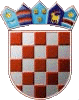 REPUBLIKA HRVATSKAKRAPINSKO-ZAGORSKA ŽUPANIJAOPĆINA STUBIČKE TOPLICENAČELNIKNAZIV RADNOG MJESTASTRUČNA SPREMAKOEFICIJENT1. POSLOVI VOĐENJA VRTIĆA1. POSLOVI VOĐENJA VRTIĆA1. POSLOVI VOĐENJA VRTIĆA1.1. RavnateljVSS2,3171.2. RavnateljVŠS2,0372. STRUČNO-PEDAGOŠKA SLUŽBA2. STRUČNO-PEDAGOŠKA SLUŽBA2. STRUČNO-PEDAGOŠKA SLUŽBA2.1. Stručni suradnik (psiholog, pedagog, stručnjak edukacijsko-rehabilitacijskog profila)2.1. Stručni suradnik (psiholog, pedagog, stručnjak edukacijsko-rehabilitacijskog profila)2.1. Stručni suradnik (psiholog, pedagog, stručnjak edukacijsko-rehabilitacijskog profila)Sa položenim stručnim ispitomVSS1,599Bez položenog stručnog ispitaVSS1,357Stručni suradnik - mentorVSS1,788Stručni suradnik - savjetnikVSS1,9482.2. Odgojitelj   2.2. Odgojitelj   2.2. Odgojitelj   Sa položenim stručnim ispitomVSS/VŠS1,599 / 1,490Bez položenog stručnog ispitaVSS/VŠS1,357 / 1,187Odgojitelj - mentorVSS/VŠS1,788 / 1,614Odgojitelj - savjetnikVSS/VŠS1,948 / 1,7062.3. Odgojitelj - asistent za dijete s teškoćama u razvoju2.3. Odgojitelj - asistent za dijete s teškoćama u razvoju2.3. Odgojitelj - asistent za dijete s teškoćama u razvojuSa položenim stručnim ispitomVSS/VŠS1,599 / 1,490Bez položenog stručnog ispitaVSS/VŠS1,357 / 1,187Odgojitelj - mentorVSS/VŠS1,788 / 1,614Odgojitelj - savjetnikVSS/VŠS1,948 / 1,7062.4. Viša medicinska sestra / zdravstvena voditeljicaVŠS1,4903. ADMINISTRATIVNO-TEHNIČKA SLUŽBA 3. ADMINISTRATIVNO-TEHNIČKA SLUŽBA 3. ADMINISTRATIVNO-TEHNIČKA SLUŽBA 3.1. Voditelj računovodstvaVŠS/VSS1,3494. POMOĆNI POSLOVI4. POMOĆNI POSLOVI4. POMOĆNI POSLOVI4.1. KuharicaSSS0,9944.2. Pomoćna kuharicaPKV0,7264.3. Domar-ložačSSS0,9944.4. SpremačicaNKV0,726